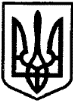 УКРАЇНАКАЛУСЬКА  МІСЬКА  РАДАП Е Р Е Л І Крішень, розглянутих на сорок третій позачерговій сесії Калуської міської ради восьмого демократичного скликання11  квітня 2023 року	№№ппНазва рішенняДата№№ рішеньПро встановлення ставки орендної плати за користування земельними ділянками, що знаходяться в межах села Мостище Калуського району Івано-Франківської області11.04.20232069Про внесення змін до Програми розвитку та фінансової підтримки КНП «Центральна районна лікарня Калуської міської ради Івано-Франківської області» на 2022-2024 роки«»2070Про внесення змін до Програми розвитку та фінансової підтримки комунального некомерційного підприємства «Калуська міська лікарня Калуської міської ради» «»2071Про внесення змін до рішення  Калуської міської ради від 21.12.2022 № 1775 «Про організацію роботи Управління «Центр надання адміністративних послуг» виконавчого комітету Калуської міської ради»«»2072Про внесення змін до Програми соціального захисту на 2023-2025 роки«»2073Про зміни до Програми забезпечення пожежної безпеки в Калуській міській територіальній громаді на 2021 - 2025 роки.«»2074Про внесення змін до Програми капітального ремонту та утримання  об’єктів благоустрою і дорожньо–мостового господарства Калуської міської територіальної громади на 2022-2024 роки«»2075Про внесення змін до Програми здійснення Калуською міською радою внесків до статутних капіталів комунальних підприємств на 2023 рік11.04.20232076Про внесення змін до Програми фінансової підтримки комунального підприємства «Калуська  енергетична  Компанія» Калуської міської ради  на 2023  рік «»2077Про внесення змін до бюджету Калуської міської територіальної громади на 2023 рік  (код бюджету 0953100000)»«»2078Про дострокове припинення повноважень депутатів Калуської міської ради восьмого демократичного скликання Тимківа В.Я. та Коваля О.М.«»2079